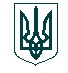 НАЦІОНАЛЬНИЙ  СТАНДАРТ  УКРАЇНИДСТУ _______:2017МетрологіяМетодика повірки Вимірювачі електростатичних зарядів(Проект, перша редакція) Київ
_________________________________
2017ПЕРЕДМОВА1  РОЗРОБЛЕНО: ________________________________________________________2  ПРИЙНЯТО ТА НАДАНО ЧИННОСТІ:  наказ ДП «УкрНДНЦ» від ____ _________ 201_ р. № ____ з 201__-___-___3 Цей стандарт розроблено згідно з правилами, установленими в національній стандартизації України3  УВЕДЕНО ВПЕРШЕПраво власності на цей документ належить державі.Заборонено повністю чи частково видавати, відтворювати задля розповсюдження і розповсюджувати як офіційне видання цей національний стандарт або його частини на будь-яких носіях інформації без дозволу ДП «УкрНДНЦ» чи уповноваженої ним особиДП «УкрНДНЦ», 2017ЗМІСТВСТУПЦей стандарт застосовують для повірки законодавчо регульованих засобів вимірювальної техніки  вимірювачів електростатичних зарядів, що перебувають в експлуатації.С.Вступ1  Сфера застосування…………………………………………………………………12  Нормативні посилання ……………………………………………………………...23  Терміни та визначення понять……………………………………………………..34 Познаки та скорочення……………………………………………………………….5 Операції повірки……………………………………………………………………….6 Засоби повірки…………………………………………………………………………7 Вимоги до кваліфікації персоналу………………………………………………….8 Умови проведення повірки…………………………………………………………..9 Вимоги щодо безпеки..........................................................................................10 Підготовка до проведення повірки……………………………….….……………11 Проведення повірки…………………………………………….…….……………..12 Обробка результатів вимірювання……………………………….……………….13 Оформлення результатів повірки……………………………….….……………..334667781111Додаток А (обов’язковий) Форма протоколу повірки…….,………………………..Додаток В (довідковий)  Бібліографія…………………………………………………1415